Муниципальное бюджетное общеобразовательное учреждениеосновная общеобразовательная школа города Кирсанова Тамбовской областиТехнологическая карта № 3РазделРазделЯзык как средство общения (40 часов)Язык как средство общения (40 часов)ТемаТемаСредства общения (9 часов)Средства общения (9 часов)ЦелиЦелиСформировать представление о средствах общения, словах-омофонах.Ввести правила словесной игры «Анаграмма».Научить использовать приобретённые знания и умения в практической деятельности.Сформировать представление о средствах общения, словах-омофонах.Ввести правила словесной игры «Анаграмма».Научить использовать приобретённые знания и умения в практической деятельности.Основное содержание темыТермины и понятияОсновное содержание темыТермины и понятияАктуализация знаний об орфограммах и способах их проверки. Освоение правил словесной игры«Анаграмма».  Изучение  слов-омофонов.  Составление  текста  письма  с  использованием  слов- омофонов.Анаграмма, буква, звук, непроверяемая орфограмма, общение, омофоны, орфограмма, прове-ряемая орфограмма, средство, средство общения, язык.Актуализация знаний об орфограммах и способах их проверки. Освоение правил словесной игры«Анаграмма».  Изучение  слов-омофонов.  Составление  текста  письма  с  использованием  слов- омофонов.Анаграмма, буква, звук, непроверяемая орфограмма, общение, омофоны, орфограмма, прове-ряемая орфограмма, средство, средство общения, язык.Планируемый  результатПланируемый  результатПланируемый  результатПланируемый  результатЛичностные уменияМетапредметные уменияМетапредметные уменияПредметные уменияПроявлять:интерес к изучению темы;желание изучать правила орфографии;творческое отношение к процессу составления и оформления  текста  письмаПознавательные умения:раскрывать  значение  понятий  «средство»,  «общение»,  «средство общения»,   «язык»,   «буква»,   «звук»,   «анаграмма»,   «орфограмма», «проверяемая орфограмма», «непроверяемая орфограмма», «омофоны» и использовать ихв активном словаре;различать возможности языка жестов и языка как средства речевого общения и обосновывать своё мнение;находить отличие буквы/звука и обосновывать своё мнение;определять условие проверки орфограммы и обосновывать своё мнение;определять слова-омофоны и обосновывать своё мнение;использовать приобретённые знания при составлении и написании текста письма.Познавательные умения:раскрывать  значение  понятий  «средство»,  «общение»,  «средство общения»,   «язык»,   «буква»,   «звук»,   «анаграмма»,   «орфограмма», «проверяемая орфограмма», «непроверяемая орфограмма», «омофоны» и использовать ихв активном словаре;различать возможности языка жестов и языка как средства речевого общения и обосновывать своё мнение;находить отличие буквы/звука и обосновывать своё мнение;определять условие проверки орфограммы и обосновывать своё мнение;определять слова-омофоны и обосновывать своё мнение;использовать приобретённые знания при составлении и написании текста письма.Рассказывать о средствах языка, используя иллюстрацию.Составлять и писать слова из предложенных букв.Составлять и писать анаграмму к слову.— пониманиеуспешности при освоении темы.Регулятивные умения:выполнять учебное задание в соответствии с целью;выполнять учебное действие в соответствии с планом;выполнять самопроверку, взаимопроверку, взаимооценку и корректировку при работе в паре;ориентироваться в разных способах выполнения задания;соотносить  поставленную  цель  и  полученный  результат деятельности.Коммуникативные умения:адекватно воспринимать оценку своих действий и вносить коррективы;формулировать понятное для партнёра высказывание, используя термины;оказывать в сотрудничестве необходимую взаимопомощь, осуществляя взаимный контроль;адекватно  использовать  речь  для  представления  результата.Писать проверочное слово к выделенной орфограмме в словах- омофонах.Писать текст письма, используя известные слова-омофоны.Организация образовательного пространстваОрганизация образовательного пространстваОрганизация образовательного пространстваМежпредметные связиРесурсыФормы работыЛитературное чтение Темы «Истоки литературного творчества»,«Великие	русские писатели». Окружающий мирТема  «По  родным  просторам»Информационныйматериал:учебник, ч. 1, рабочая тетрадь № 1, методическое пособие для учите- ля.Демонстрационный  материал:таблицы «Звуки, буквы»», «Алфавит», «Слог, ударение».Интерактивный  материал:карточки с учебными заданиями;CD «Уроки Кирилла и Мефодия». Урок 1. Слово.Фронтальная; индивидуалная —	; парная —	; групповая —		.ТЕХНОЛОГИЯ ИЗУЧЕНИЯ ТЕМЫТЕХНОЛОГИЯ ИЗУЧЕНИЯ ТЕМЫТЕХНОЛОГИЯ ИЗУЧЕНИЯ ТЕМЫТЕХНОЛОГИЯ ИЗУЧЕНИЯ ТЕМЫТЕХНОЛОГИЯ ИЗУЧЕНИЯ ТЕМЫI этап. Самоопределение в деятельностиI этап. Самоопределение в деятельностиI этап. Самоопределение в деятельностиI этап. Самоопределение в деятельностиI этап. Самоопределение в деятельностиЦели деятельностиСитуативное заданиеСитуативное заданиеПланируемый  результатПланируемый  результатМотивировать  к  изучению темы.Стимулировать	желание изучать правила орфографии.Однажды летом Ваня получил письмо от одноклассника, в котором говорилось о летнем отдыхе.Вот отрывок из этого письма: «Возле дома — зелёный лук. А за по- лем — лиса с грибами и запивают соловьи. Там жизнь усов начина- ется ночью». Ваня не понял, почему лук растёт возле дома, а не на грядках, почему у лисы грибы, как пьют соловьи, а про усы вообще было ничего не понятно.Ребята, как вы думаете, о чём хотел рассказать в письме однокласс- ник Вани?Школьники  высказывали  разные  предположения,  но  дискуссия  по-казала, что им пока не хватает определённых знаний и умений, что- бы представить свою позицию.Есть ли у вас желание научиться писать так, чтобы смысл текста по- нимали те, кто его будет читать?Однажды летом Ваня получил письмо от одноклассника, в котором говорилось о летнем отдыхе.Вот отрывок из этого письма: «Возле дома — зелёный лук. А за по- лем — лиса с грибами и запивают соловьи. Там жизнь усов начина- ется ночью». Ваня не понял, почему лук растёт возле дома, а не на грядках, почему у лисы грибы, как пьют соловьи, а про усы вообще было ничего не понятно.Ребята, как вы думаете, о чём хотел рассказать в письме однокласс- ник Вани?Школьники  высказывали  разные  предположения,  но  дискуссия  по-казала, что им пока не хватает определённых знаний и умений, что- бы представить свою позицию.Есть ли у вас желание научиться писать так, чтобы смысл текста по- нимали те, кто его будет читать?Личностные умения:проявлять интерес к изучению темы;проявлять желание нау- читься писать текст так, чтобы читающие понима- ли его.Личностные умения:проявлять интерес к изучению темы;проявлять желание нау- читься писать текст так, чтобы читающие понима- ли его.II этап. Учебно-познавательная деятельностьII этап. Учебно-познавательная деятельностьII этап. Учебно-познавательная деятельностьII этап. Учебно-познавательная деятельностьII этап. Учебно-познавательная деятельностьЦели деятельностиУчебные заданияна «знание» (З), «понимание» (П), «умение» (У)Планируемый  результатПланируемый  результатПланируемый  результатБлок А. Роль языка в общенииБлок А. Роль языка в общенииБлок А. Роль языка в общенииБлок А. Роль языка в общенииБлок А. Роль языка в общенииЦели:Актуализировать  знания  о понятиях «общение», «язык».Ввести понятия «средство»,Введение новых словарных слов «богатый», «богатство», «билет»,«багаж»,   «великолепный»,   «великолепие»,   «газета»,   «железо»,«портрет», «телефон».Методику работы с новыми словами учитель выбирает сам.Цели:Актуализировать  знания  о понятиях «общение», «язык».Ввести понятия «средство»,Введение новых словарных слов «богатый», «богатство», «билет»,«багаж»,   «великолепный»,   «великолепие»,   «газета»,   «железо»,«портрет», «телефон».Методику работы с новыми словами учитель выбирает сам.Диагностические задания:Диагностические задания:Цели:Актуализировать  знания  о понятиях «общение», «язык».Ввести понятия «средство»,Введение новых словарных слов «богатый», «богатство», «билет»,«багаж»,   «великолепный»,   «великолепие»,   «газета»,   «железо»,«портрет», «телефон».Методику работы с новыми словами учитель выбирает сам.1. Допишите высказывание. Главное средство общения —…1. Допишите высказывание. Главное средство общения —…1. Допишите высказывание. Главное средство общения —…«средство общения».Научить:раскрывать значение поня- тий «средство», «средство общения» и использовать их в активном словаре;различать возможности языка жестов и языка как средства речевого общения и обосновывать своё мнение;рассказывать о средствах языка, используя иллюстра- цию;подбирать и писать к каж- дой иллюстрации соответст- вующую подпись, используя предложенные варианты;соотносить название ил- люстрации с пословицей, подходящей по смыслу;писать высказывание, со- ответствующее значению жестов индейцев племени майя;списывать высказывания выдающихся людей о рус- ском языке и подчёркивать имена существительные, на- зывающие качества русского языка;составлять и писать слова из предложенных букв;определять и писать назва-Задание 1 (З)Объясните значение слова «общение». Объясните значение слова «язык». Сообщение учителяЯзык — главное средство общения, благодаря которому идёт об- мен информацией в виде звуков, жестов, знаков.Средство — это приём, способ действия для достижения какой- либо цели.Задание 2 (З)Объясните значение слова «средство». Назовите главное средство общения. Задание 3 (П)Верно ли, что благодаря языку жестов мы получаем полную ин- формацию о предмете? Обоснуйте своё мнение.Задание 4 (У) Учебник, с. 35, № 49, с взаимопроверкой. Подберите и напишите к каждой иллюстрации соответствующую подпись, используя предложенные варианты.Соотнесите название иллюстрации с пословицей, подходящей по смыслу, и соедините их стрелкой.Название иллюстрации	ПословицыОбщение людей с животными.	Не  маши,  а  рассуди,  не  сердись,  аслушай.Общение  с  помощью  мимики  и	Кто говорит, тот сеет, а кто слушает, жестов.	тот пожинает.Общение устное и письменное.	Ласковое слово и кошке приятно.Задание 5 (У) Учебник, с. 38, № 52, с взаимооценкой. Выпишите высказывание, которое соответствует значению жес- тов индейцев племени майя.Задание 6 (У) Учебник, с. 39, № 53, с взаимопроверкой. Определите и спишите такое высказывание, в котором говорится о величии русского языка.Подчеркните  имена  существительные,  называющие  качества2. Допишите подходящее по смыслу слово в каждое стихо- творное высказывание.Кто альбом раскрасит наш? Ну конечно, … .Свеж и сладок он на вкус, называется … .А проснувшись, стал реветь этот зверь — лесной … .3. Составьте и напишите трипредложения, используя сло- ва каждой строчки.в, стая, снегу, живёт, куро- патоквылетают, болоту, они, клю- кву, по, днём, ходят, выкапы- ваютопять, в, поклюют, снег, и, зароютсяПознавательные умения:раскрывать значение поня- тий «средство», «средство об- щения» и использовать их в активном словаре;различать	возможности языка   жестов   и   языка   как средства речевого общения и обосновывать своё мнение. Регулятивные умения:осуществлять взаимный контроль, приходить к едино- му мнению.ние сказки, используя опор- ные слова;дописывать подходящее по смыслу слово в стихотворное высказывание;составлять и писать пред- ложение из данных слов;осуществлять взаимный контроль, приходить к еди- ному мнению;адекватно воспринимать оценку своих действий и вно- сить коррективы.русского языка. (Великолепие, живость, крепость, богатст- во, краткость.)Задание 7 (У) Учебник, с. 40, с взаимопроверкой.Рассмотрите сюжетную иллюстрацию и расшифруйте значение каждого предмета и персонажа. (Язык — главный в царстве. Из звуков и букв слуги складывают слова. Словами заполняют предложение. Предложение входит в состав речи.)Задание 8 (У) с взаимооценкой.Составьте слова из предложенных букв и запишите их. Бгтствоао, зкяы, оеиебщн.Задание 9 (У) с самопроверкой.Определите название сказки, используя слова из каждой строч- ки, и напишите его.Коза, козлята, волк, кузнец — … («Волк и семеро козлят».) Старик, старуха, колобок, заяц, волк, медведь, лиса — … («Коло- бок».)Лиса, заяц, избушка ледяная, избушка лубяная, собака, медведь, петух — … («Заюшкина избушка».)Задание 10 (У) с самопроверкой.Спишите, вписывая слова, подходящие по смыслу.Села, сок с цветка взяла,	И голос друга издалёка  Мёд готовит нам … (пчела).	Тебе подарит … (телефон).Чик-чирик! Не робей!	Как же быть без хруста, Я бывалый ... (воробей).	Если я … (капуста).Задание 11 (У) с взаимопроверкой.Составьте и напишите два предложения, используя слова каждой строчки.ос…ни, дни, х…лодные, наступилинад, покружили, (В, в)олгой, горизонтом, за, скрылись, птицы, иКоммуникативные умения:адекватно	воспринимать оценку своих действий и вно- сить коррективы. Предметные умения:рассказывать о средствах языка, используя иллюстра- цию;подбирать и писать к каж- дой иллюстрации соответст- вующую подпись, используя предложенные варианты;соотносить название иллю- страции с подходящей по смыслу пословицей;писать высказывание, со- ответствующее значению жес- тов индейцев племени майя;списывать высказывания выдающихся людей о русском языке и подчёркивать имена существительные, называю- щие качества русского языка;составлять и писать слова из предложенных букв;определять и писать назва- ние сказки, используя опор- ные слова;дописывать подходящее по смыслу слово;составлять и писать пред- ложения из данных слов.Блок Б. Звук, буква, слог, ударениеБлок Б. Звук, буква, слог, ударениеБлок Б. Звук, буква, слог, ударениеЦели:Актуализировать умения:распознавать гласные и согласные звуки и буквы русского языка;определять гласные буквы, обозначающие	мягкость и твёрдость согласных;заменять в слове звук для получения нового слова;определять ударный слог;выписывать из текста сло- ва, в которых все согласные звуки твёрдые/мягкие;обозначать в слове ударе- ние;делить слова на слоги;выписывать из текста сло- ва, которые нельзя разделить для переноса;выполнять  самопроверку и взаимопроверку при работе в паре;выполнять  взаимооценку и корректировку учебного задания.Ввести правила словесной игры «Анаграмма».Научить:— раскрывать  значение  слов«буква», «звук», «анаграмма»Задание 1 (З)Объясните значение слов «буква», «звук». Назовите буквы, обозначающие гласные звуки. Задание 2 (П)Можно ли утверждать, что гласных букв столько же, сколько гласных звуков? Обоснуйте своё мнение.Задание 3 (У) Учебник, с. 41, № 55, с взаимопроверкой. Вставьте соответствующие гласные в каждое слово и напишите полученные предложения.Задание 4 (У) Учебник, с. 41, № 56, с самопроверкой. Определите сочетания букв, которые не являются словами. Измените порядок букв в каждом слове так, чтобы получилось новое слово, и напишите его.Задание 5 (У) Учебник, с. 42, № 57, с взаимопроверкой. Определите и выпишите из текста три слова, в которых все со- гласные звуки твёрдые: ...Определите и выпишите из текста два слова, в которых все со- гласные звуки мягкие: ...Задание 6 (У) Учебник, с. 43, № 59, с самопроверкой.Напишите слова, разделяя каждое на слоги. Определите и поставьте в каждом слове ударение. Задание 7 (У)Спишите  текст  и  поставьте  ударение  в  каждом  выделенном слове.Собака сидит у ворот. У рубахи вышит ворот. За рекой было село. Солнце село. Посмотрите на доску!Урок уже начался!Комната стала ещё красивее.Задание 8 (У) Учебник, с. 43, № 61, с самопроверкой.Выпишите из текста стихотворения А. Пушкина слова, которыеДиагностические задания:1. Выпишите из стихотворных строчек В. Левина слова, в ко- торых есть только глухие со- гласные.У папы три капли упали со шляпы.Кошка согрела озябшие лапы.2. Спишите текст, обозначая ударение в каждом выделенном слове.Я  тебя  поняла,  а  Тимур  непонял.Повторим пройденный мате- риал.3. Составьте  и  напишите  ана-грамму к выделенному слову. У лося малыш — лосёнок,А у ослика — ... .Познавательные умения:раскрывать   значение   слов«буква», «звук», «анаграмма» и использовать их в активном словаре;находить отличие буквы/ звука и обосновывать своё мнение.Регулятивные умения:выполнять самопроверку и взаимопроверку  при  работе  ви использовать их в актив- ном словаре;находить отличие бук- вы/звука и обосновывать своё мнение;вставлять соответствую- щие гласные и писать полу- ченные слова в предложе- нии;изменять порядок букв для составления нового слова и писать его;составлять и писать ана- грамму к слову;составлять и писать новыеслова, используя буквы дан- ного слова;формулировать понятное для партнёра высказывание, используя термины.и использовать их в актив- ном словаре;находить отличие бук- вы/звука и обосновывать своё мнение;вставлять соответствую- щие гласные и писать полу- ченные слова в предложе- нии;изменять порядок букв для составления нового слова и писать его;составлять и писать ана- грамму к слову;составлять и писать новыеслова, используя буквы дан- ного слова;формулировать понятное для партнёра высказывание, используя термины.нельзя разделить для переноса.Сообщение учителяАнаграмма — (от греч. ana — пере и gramma — буква) — игра с буквами, в ходе которой переставляют буквы/звуки определён- ного слова/словосочетания, чтобы составить новое слово/ сло- восочетание. Анаграмма используется для составления псевдо- нима мастера, художника, писателя и т. п.Например: куб — бук; Каролина — Ани Лорак.Задание 9 (З)Объясните значение слова «анаграмма».Задание 10 (П)Верно ли, что при составлении анаграммы к данному слову можно добавлять другие буквы? Обоснуйте своё мнение. Задание 11 (У) с взаимопроверкой.Составьте и напишите анаграмму к каждому выделенному сло- ву.Даже маленький Серёжа	С удивлением постигНам сказать однажды может:	Анаграммы дед Архип,— Мы кладём в пробирку БРОМ,	И теперь легко он БРИГА в тетради чертим ... (ромб).	Превращает в белый ... (гриб).Хоть и маленькая Лика,	Я пирог пеку сама,Но понять она смогла,	Помогает мне КУМА.Что союз, иначе — ЛИГА,	Вся испачкана рука —Это вовсе не ... (игла).	Пристаёт к руке ... (мука).Задание 12 (У) Учебник, с. 43, № 58, с взаимооценкой. Образуйте и напишите новые слова, используя буквы слова «га- зета».Газета — … (таз, газ, аз).паре;выполнять взаимооценку и корректировку учебного зада- ния.Коммуникативные умения:формулировать понятное для партнёра высказывание, ис- пользуя термины.Предметные умения:вставлять соответствующие гласные и писать полученные слова в предложении;изменять порядок букв для составления нового слова и пи- сать его;выписывать из текста слова, в которых все согласные звуки твёрдые/ мягкие;делить слова на слоги;обозначать ударение в слове;выписывать из текста слова, которые нельзя разделить для переноса;составлять и писать ана- грамму к слову;составлять и писать новые слова, используя буквы данного слова.паре;выполнять взаимооценку и корректировку учебного зада- ния.Коммуникативные умения:формулировать понятное для партнёра высказывание, ис- пользуя термины.Предметные умения:вставлять соответствующие гласные и писать полученные слова в предложении;изменять порядок букв для составления нового слова и пи- сать его;выписывать из текста слова, в которых все согласные звуки твёрдые/ мягкие;делить слова на слоги;обозначать ударение в слове;выписывать из текста слова, которые нельзя разделить для переноса;составлять и писать ана- грамму к слову;составлять и писать новые слова, используя буквы данного слова.паре;выполнять взаимооценку и корректировку учебного зада- ния.Коммуникативные умения:формулировать понятное для партнёра высказывание, ис- пользуя термины.Предметные умения:вставлять соответствующие гласные и писать полученные слова в предложении;изменять порядок букв для составления нового слова и пи- сать его;выписывать из текста слова, в которых все согласные звуки твёрдые/ мягкие;делить слова на слоги;обозначать ударение в слове;выписывать из текста слова, которые нельзя разделить для переноса;составлять и писать ана- грамму к слову;составлять и писать новые слова, используя буквы данного слова.Блок В. ОрфограммыБлок В. ОрфограммыБлок В. ОрфограммыБлок В. ОрфограммыБлок В. ОрфограммыБлок В. ОрфограммыЦели:Введение новых словарных слов «здесь», «сейчас», «теперь».Введение новых словарных слов «здесь», «сейчас», «теперь».Цели:Введение новых словарных слов «здесь», «сейчас», «теперь».Введение новых словарных слов «здесь», «сейчас», «теперь».Диагностические задания:Актуализировать:Методику работы с новыми словами учитель выбирает сам.Методику работы с новыми словами учитель выбирает сам.Методику работы с новыми словами учитель выбирает сам.1. Рабочая	тетрадь,	с. 36,— знание  о  понятии  «ор-Задание 1 (З)Задание 1 (З)Задание 1 (З)№ 52.фограмма» и использоватьНазовите значение слова «орфограмма».Назовите значение слова «орфограмма».Назовите значение слова «орфограмма».Спишите стихотворные строкиего в активном словаре;Назовите известные вам орфограммы.Назовите известные вам орфограммы.Назовите известные вам орфограммы.А. Пушкина,	вставляя	пропу-— умение  различать  поня-Задание 2 (П)Задание 2 (П)Задание 2 (П)щенные орфограммы и обозна-тия	«проверяемые	орфо-Верно ли, что любой гласный звук может являться орфограммой?Верно ли, что любой гласный звук может являться орфограммой?Верно ли, что любой гласный звук может являться орфограммой?чая	ударение	в	выделенныхграммы», «непроверяемыеОбоснуйте свой ответ.Обоснуйте свой ответ.Обоснуйте свой ответ.словах.орфограммы» и обосновы-Можно ли утверждать, что любая орфограмма требует проверки?Можно ли утверждать, что любая орфограмма требует проверки?Можно ли утверждать, что любая орфограмма требует проверки?В тот же ден… ц…рица злая,вать своё мнение.Обоснуйте своё мнение.Обоснуйте своё мнение.Обоснуйте своё мнение.Добр…й вести ож…дая,Закрепить умения:Задание 3 (У) Учебник, с. 46, № 65, с взаимопроверкой.Задание 3 (У) Учебник, с. 46, № 65, с взаимопроверкой.Задание 3 (У) Учебник, с. 46, № 65, с взаимопроверкой.…тайне зерк…льц… взяла —— различать  две  функцииОпределите вид орфограммы в каждом слове и напишите, где этоОпределите вид орфограммы в каждом слове и напишите, где этоОпределите вид орфограммы в каждом слове и напишите, где этоИ в…прос свой задала.ь;возможно, проверочное слово.возможно, проверочное слово.возможно, проверочное слово.2. Рабочая	тетрадь,	с. 32,— писать предлоги и при-Задание 4 (У) Учебник, с. 46, № 66, с самопроверкой.Задание 4 (У) Учебник, с. 46, № 66, с самопроверкой.Задание 4 (У) Учебник, с. 46, № 66, с самопроверкой.№ 44.ставки;Определите лишнее слово в каждой строчке, подчеркните его.Определите лишнее слово в каждой строчке, подчеркните его.Определите лишнее слово в каждой строчке, подчеркните его.Спишите,  вставляя  пропущен-— писать слова с буквосо-Задание 5 (У) Учебник, с. 47, № 67, с взаимопроверкой.Задание 5 (У) Учебник, с. 47, № 67, с взаимопроверкой.Задание 5 (У) Учебник, с. 47, № 67, с взаимопроверкой.ный ъ или ь.четаниями	жи — ши,Спишите пословицы, вставляя, где необходимо, пропущеннуюСпишите пословицы, вставляя, где необходимо, пропущеннуюСпишите пословицы, вставляя, где необходимо, пропущеннуюОтол…ются	волку	овеч…ича — ща,	чу — щу,	чк,букву.букву.букву.слёзки.чн, нщ, цы, ци, используяЗадание 6 (У) Учебник, с. 49, № 69, с взаимопроверкой.Задание 6 (У) Учебник, с. 49, № 69, с взаимопроверкой.Задание 6 (У) Учебник, с. 49, № 69, с взаимопроверкой.Не за то волка б…ют, что сер,правило;Выпишите из орфографического словаря в конце учебника пятьВыпишите из орфографического словаря в конце учебника пятьВыпишите из орфографического словаря в конце учебника пятьа за то, что овцу с…ел.— писать не с глаголом;слов с непроверяемым безударным гласным и три слова с непро-слов с непроверяемым безударным гласным и три слова с непро-слов с непроверяемым безударным гласным и три слова с непро-Замело чащи леса метел…ю.— определять	вид	орфо-веряемым согласным.веряемым согласным.веряемым согласным.3. Рабочая	тетрадь,	с. 31,граммы  и  писать  прове-Задание 7 (У) Учебник, с. 49, № 70, с взаимопроверкой.Задание 7 (У) Учебник, с. 49, № 70, с взаимопроверкой.Задание 7 (У) Учебник, с. 49, № 70, с взаимопроверкой.№ 43.рочное слово;Спишите  стихотворение  К. Бальмонта,  вставляя  пропущенныеСпишите  стихотворение  К. Бальмонта,  вставляя  пропущенныеСпишите  стихотворение  К. Бальмонта,  вставляя  пропущенныеСпишите слова, вставляя про-— определять  лишнее  сло-орфограммы.орфограммы.орфограммы.пущенную  орфограмму.во и выделять его графиче-Задание 8 (У) с взаимооценкой.Задание 8 (У) с взаимооценкой.Задание 8 (У) с взаимооценкой.Лебё…ка, зу…чик, восхо…, ви-ски;Спишите стихотворение Б. Заходера, вставляя пропущенные ор-Спишите стихотворение Б. Заходера, вставляя пропущенные ор-Спишите стихотворение Б. Заходера, вставляя пропущенные ор-тя…ь, ито…, газе…ка, голу…цы,— выписывать	из	орфо-фограммы.фограммы.фограммы.голу…ь, лопа…ка, свя…ка, пей-графического словаря сло-Целый ден… лежит тюлен…,Целый ден… лежит тюлен…,Целый ден… лежит тюлен…,за…,   сугро…,   ре…ка,   тру…ка,ва  с  непроверяемым  без-И лежат… ему не лен… .И лежат… ему не лен… .И лежат… ему не лен… .безрука…ка.ударным гласным и с не-Жал…, тюлен…е прилежан…е —Жал…, тюлен…е прилежан…е —Жал…, тюлен…е прилежан…е —4. Напишите проверочное сло-проверяемым согласным;Не пример для подражан…я.Не пример для подражан…я.Не пример для подражан…я.во к каждой выделенной орфо-— списывать текст, встав-ляя	пропущенную	орфо-Выпишите из текста стихотворения слова с разделительным ь.Выпишите из текста стихотворения слова с разделительным ь.Выпишите из текста стихотворения слова с разделительным ь.грамме в словах-омофонах.Чистота — …, частота — …— списывать текст, встав-ляя	пропущенную	орфо-Задание 9 (У) с взаимооценкой.грамме в словах-омофонах.Чистота — …, частота — …грамму;— образовывать от данных слов названия профессий и писать их, выделяя орфо- грамму.Ввести понятие «омофо- ны».Научить:определять слова- омофоны и обосновывать своё мнение;писать проверочное сло- во к выделенной орфо- грамме в словах-омофонах;выбирать и писать в тек- сте подходящее по смыслу слово или слово с предло- гом, используя данные омофоны;оказывать необходимую помощь партнёру;осуществлять   взаимныйконтроль.Спишите текст, вставляя подходящие по смыслу пропущенные предлоги.Вместе … Борей прибежал его младший братишка. В плавании … Жорой не мог соревноваться никто. Сегодня дежурят Володя … Гошей.Задание 10 (У) с взаимооценкой.Образуйте новые слова, используя приставку с-, и запишите их. делать — …         брить — …   гладить — … беречь — … дуть — …Задание 11 (У) с взаимооценкой.Спишите слова, вставляя пропущенные орфограммы.Ги…опотам,  н…с…ро…,  л…опар…,  …гуар,  п…нт…ра,  к…нгуру, ж…ра..., …б…з…яна, …хидна.Задание 12 (У) с взаимооценкой.Образуйте от данных слов слова — названия профессий, запишите их, выделяя орфограммы.шарманка  —  … мороженое  —  … бетон — … камень — …Задание 13 (У) с взаимопроверкой.Спишите текст, вставляя букву ы или и после ц. На ц…почках приходит в ц…ркЦ…ган и начинает танц… . А на ц…новке молодц…Надели на ц…плёнка панц…рь.Задание 14 (У) с взаимопроверкой.Из данных ниже слов выпишите только глаголы с частицей не. (Не)жил,	(не)когда,	(не)здоровится,	(не)лепый,	(не)бег, (не)видит, (не)доумевать, (не)хочу, (не)ряха.Глас — …, глаз — …Познавательные умения:раскрывать значение поня- тий «орфограмма», «проверяе- мая орфограмма», «непрове- ряемая орфограмма» , «омофо- ны» и использовать их в активном словаре;определять слова-омофоны и обосновывать своё мнение;определять условие проверки орфограммы и обосновывать своё мнение.Регулятивные умения:самостоятельно вносить не- обходимые коррективы, учиты- вая характер допущенных оши- бок.Коммуникативные умения:оказывать необходимую по- мощь партнёру;осуществлять взаимный кон- троль.Предметные умения:определять вид орфограммы и писать проверочное слово;определять лишнее слово  и выделять его графически;подбирать и писать прове- рочные   слова   к   орфограмме«безударный гласный»;писать проверочное слово к выделенной орфограмме в сло-Сообщение учителяОмофоны (греч. homos — одинаковый и phknt — звук) — слова, которые звучат одинаково, но имеют разный смысл, поэтому пи- шутся по-разному. Например: плот — плод, не вы ли? — не выли. Задание  15  (З)Объясните значение слова «омофоны».Задание 16 (П)Можно ли утверждать, что слова-омофоны одинаковы по звуча- нию и по смыслу? Обоснуйте своё мнение.Задание 17 (У) с взаимопроверкой.Напишите проверочное слово к каждой выделенной орфограмме в словах-омофонах.пруд — …	прут — …лук — …	луг — …бачок — …	бочок — …Задание 18 (У) с взаимопроверкой.Подберите и напишите проверочное слово для каждой орфограм- мы в словах-омофонах и вставьте пропущенную букву.сл…зать (…) с лестницы — сл…зать (…) сметану ув...дать (…) подругу — ув…дать (…) без воды жить в л…су (…) — охотиться на л…су (…) Задание  19  (У)Определите подходящее по смыслу слово/словосочетание с пред- логом, используя омофоны, данные в скобках, напишите текст стихотворения.Говорили тиграм (львы, ль вы):	Веснушкам нету (сноса, с носа):— Эй, друзья, слыхали (львы, ль вы),	Не исчезают (сноса, с носа). Что не может (носорог, нос о рог)	Зависело б (от мыла, отмыла),Почесать свой (носорог, нос о рог)?	Веснушки я б (от мыла, отмыла).Сообщение учителяОмофоны (греч. homos — одинаковый и phknt — звук) — слова, которые звучат одинаково, но имеют разный смысл, поэтому пи- шутся по-разному. Например: плот — плод, не вы ли? — не выли. Задание  15  (З)Объясните значение слова «омофоны».Задание 16 (П)Можно ли утверждать, что слова-омофоны одинаковы по звуча- нию и по смыслу? Обоснуйте своё мнение.Задание 17 (У) с взаимопроверкой.Напишите проверочное слово к каждой выделенной орфограмме в словах-омофонах.пруд — …	прут — …лук — …	луг — …бачок — …	бочок — …Задание 18 (У) с взаимопроверкой.Подберите и напишите проверочное слово для каждой орфограм- мы в словах-омофонах и вставьте пропущенную букву.сл…зать (…) с лестницы — сл…зать (…) сметану ув...дать (…) подругу — ув…дать (…) без воды жить в л…су (…) — охотиться на л…су (…) Задание  19  (У)Определите подходящее по смыслу слово/словосочетание с пред- логом, используя омофоны, данные в скобках, напишите текст стихотворения.Говорили тиграм (львы, ль вы):	Веснушкам нету (сноса, с носа):— Эй, друзья, слыхали (львы, ль вы),	Не исчезают (сноса, с носа). Что не может (носорог, нос о рог)	Зависело б (от мыла, отмыла),Почесать свой (носорог, нос о рог)?	Веснушки я б (от мыла, отмыла).Сообщение учителяОмофоны (греч. homos — одинаковый и phknt — звук) — слова, которые звучат одинаково, но имеют разный смысл, поэтому пи- шутся по-разному. Например: плот — плод, не вы ли? — не выли. Задание  15  (З)Объясните значение слова «омофоны».Задание 16 (П)Можно ли утверждать, что слова-омофоны одинаковы по звуча- нию и по смыслу? Обоснуйте своё мнение.Задание 17 (У) с взаимопроверкой.Напишите проверочное слово к каждой выделенной орфограмме в словах-омофонах.пруд — …	прут — …лук — …	луг — …бачок — …	бочок — …Задание 18 (У) с взаимопроверкой.Подберите и напишите проверочное слово для каждой орфограм- мы в словах-омофонах и вставьте пропущенную букву.сл…зать (…) с лестницы — сл…зать (…) сметану ув...дать (…) подругу — ув…дать (…) без воды жить в л…су (…) — охотиться на л…су (…) Задание  19  (У)Определите подходящее по смыслу слово/словосочетание с пред- логом, используя омофоны, данные в скобках, напишите текст стихотворения.Говорили тиграм (львы, ль вы):	Веснушкам нету (сноса, с носа):— Эй, друзья, слыхали (львы, ль вы),	Не исчезают (сноса, с носа). Что не может (носорог, нос о рог)	Зависело б (от мыла, отмыла),Почесать свой (носорог, нос о рог)?	Веснушки я б (от мыла, отмыла).Сообщение учителяОмофоны (греч. homos — одинаковый и phknt — звук) — слова, которые звучат одинаково, но имеют разный смысл, поэтому пи- шутся по-разному. Например: плот — плод, не вы ли? — не выли. Задание  15  (З)Объясните значение слова «омофоны».Задание 16 (П)Можно ли утверждать, что слова-омофоны одинаковы по звуча- нию и по смыслу? Обоснуйте своё мнение.Задание 17 (У) с взаимопроверкой.Напишите проверочное слово к каждой выделенной орфограмме в словах-омофонах.пруд — …	прут — …лук — …	луг — …бачок — …	бочок — …Задание 18 (У) с взаимопроверкой.Подберите и напишите проверочное слово для каждой орфограм- мы в словах-омофонах и вставьте пропущенную букву.сл…зать (…) с лестницы — сл…зать (…) сметану ув...дать (…) подругу — ув…дать (…) без воды жить в л…су (…) — охотиться на л…су (…) Задание  19  (У)Определите подходящее по смыслу слово/словосочетание с пред- логом, используя омофоны, данные в скобках, напишите текст стихотворения.Говорили тиграм (львы, ль вы):	Веснушкам нету (сноса, с носа):— Эй, друзья, слыхали (львы, ль вы),	Не исчезают (сноса, с носа). Что не может (носорог, нос о рог)	Зависело б (от мыла, отмыла),Почесать свой (носорог, нос о рог)?	Веснушки я б (от мыла, отмыла).вах-омофонах;выбирать и писать в тексте подходящее по смыслу слово или слово с предлогом, исполь- зуя омофоны, данные в скоб- ках;находить в словаре слова с непроверяемым безударным гласным и с непроверяемым согласным и писать их;находить в тексте стихотво- рения слова с разделительным ь;из данных слов выписывать глаголы с частицей не;образовывать от данных слов слова — названия профессий и писать их, выделяя орфограм- му;списывать текст, вставляя пропущенную орфограмму, подходящие по смыслу предло- ги или пропущенную букву ы или и после ц.вах-омофонах;выбирать и писать в тексте подходящее по смыслу слово или слово с предлогом, исполь- зуя омофоны, данные в скоб- ках;находить в словаре слова с непроверяемым безударным гласным и с непроверяемым согласным и писать их;находить в тексте стихотво- рения слова с разделительным ь;из данных слов выписывать глаголы с частицей не;образовывать от данных слов слова — названия профессий и писать их, выделяя орфограм- му;списывать текст, вставляя пропущенную орфограмму, подходящие по смыслу предло- ги или пропущенную букву ы или и после ц.Блок К. Диагностика качества освоения темыБлок К. Диагностика качества освоения темыБлок К. Диагностика качества освоения темыБлок К. Диагностика качества освоения темыБлок К. Диагностика качества освоения темыБлок К. Диагностика качества освоения темыБлок К. Диагностика качества освоения темыЦели:Цели:Регулятивные умения:Цели:Цели:Контрольное заданиеРегулятивные умения:Установить степень освое- ния темы, а именно умения:писать  текст,  следуя  пра-вилам оформления письма;выписывать из текста сло- ва с безударной гласной, под- бирать к каждому из них про- верочное слово;писать слова с непроизно- симой согласной,  подбирать к каждому из них провероч- ное слово;выделять слова с раздели- тельным ь;выделять имена существи- тельные, которые нельзя раз- делить для переноса;выполнять учебное зада- ние в соответствии с целью.Установить степень освое- ния темы, а именно умения:писать  текст,  следуя  пра-вилам оформления письма;выписывать из текста сло- ва с безударной гласной, под- бирать к каждому из них про- верочное слово;писать слова с непроизно- симой согласной,  подбирать к каждому из них провероч- ное слово;выделять слова с раздели- тельным ь;выделять имена существи- тельные, которые нельзя раз- делить для переноса;выполнять учебное зада- ние в соответствии с целью.ДиктантОсень и зимаПоздней осенью в нашей местности погода часто бывает ненаст- ной. Словно осень тяжело переживает свой проигрыш зиме. По небесному своду клочьями летят облака. Льёт дождь. Солнце по- хоже на пожелтевший от дождя футбольный мяч. Деревья кача- ются и скрипят от резких порывов яростного ветра. Грамматические заданияВыпишите из текста три слова с безударной гласной, подберите и напишите к каждому проверочное слово.Выпишите из текста три слова с непроизносимой согласной, подберите и напишите к каждому проверочное слово.Выпишите из текста три слова с разделительным мягким зна- ком.Выпишите  из  текста  три  имени  существительных,   которыенельзя разделить для переноса.выполнять учебное задание в соответствии с целью. Предметные умения:писать текст, следуя прави- лам оформления письма;выписывать из текста сло- ва с безударной гласной, под- бирать и писать к каждому из них проверочное слово;писать слова с непроизно- симой согласной,  подбирать и писать к каждому из них проверочное слово;выделять слова с раздели- тельным ь;выделять имена существи- тельные, которые нельзя раз- делить для переноса.выполнять учебное задание в соответствии с целью. Предметные умения:писать текст, следуя прави- лам оформления письма;выписывать из текста сло- ва с безударной гласной, под- бирать и писать к каждому из них проверочное слово;писать слова с непроизно- симой согласной,  подбирать и писать к каждому из них проверочное слово;выделять слова с раздели- тельным ь;выделять имена существи- тельные, которые нельзя раз- делить для переноса.III этап. Интеллектуально-преобразовательная деятельностьIII этап. Интеллектуально-преобразовательная деятельностьIII этап. Интеллектуально-преобразовательная деятельностьIII этап. Интеллектуально-преобразовательная деятельностьIII этап. Интеллектуально-преобразовательная деятельностьЦели деятельностиВарианты заданийВарианты заданийВарианты заданийПланируемый  результатСтимулировать ин- терес и желание со- ставлять и оформлять текст письма.Научить:ориентироваться в разных вариантах вы- полнения задания;планировать своё действие в соответст-Этап интеллектуально-преобразовательной деятельности включает:выбор варианта задания (информативный,  импровизационный,  эв- ристический);выбор способа деятельности (индивидуальный или коллективный);самоорганизацию по выполнению задания:планирование деятельности;выполнение задания;представление результатов деятельности.Ситуативное заданиеОднажды летом Ваня получил письмо от одноклассника, в котором гово-Этап интеллектуально-преобразовательной деятельности включает:выбор варианта задания (информативный,  импровизационный,  эв- ристический);выбор способа деятельности (индивидуальный или коллективный);самоорганизацию по выполнению задания:планирование деятельности;выполнение задания;представление результатов деятельности.Ситуативное заданиеОднажды летом Ваня получил письмо от одноклассника, в котором гово-Этап интеллектуально-преобразовательной деятельности включает:выбор варианта задания (информативный,  импровизационный,  эв- ристический);выбор способа деятельности (индивидуальный или коллективный);самоорганизацию по выполнению задания:планирование деятельности;выполнение задания;представление результатов деятельности.Ситуативное заданиеОднажды летом Ваня получил письмо от одноклассника, в котором гово-Личностные умения:проявлять  творческое  от- ношение к процессу оформ- ления текста письма. Познавательные умения:использовать  приобретён- ные знания при выполнении учебного задания. Регулятивные умения:ориентироваться в  разныхвии с учебным зада- нием;использовать при- обретённые знания для выполнения зада- ния;представлять ре- зультат своей дея- тельности.вии с учебным зада- нием;использовать при- обретённые знания для выполнения зада- ния;представлять ре- зультат своей дея- тельности.рилось о летнем отдыхе.Вот отрывок из этого письма: «Возле дома — зелёный лук. А за полем — лиса с грибами и запивают соловьи. Там жизнь усов начинается ночью». Ваня не понял, почему лук растёт возле дома, а не на грядках, почему у лисы грибы, как пьют соловьи, а про усы вообще было ничего не понят- но.Ребята, как вы думаете, почему Ваня не понял одноклассника?Информативный вариантВнесите изменения в текст письма так, чтобы стало понятно, о чём хотел написать Ване его одноклассник. Для этого определите соответствующую орфограмму в каждом выделенном слове и напишите новый вариант тек- ста.Возле дома — зелёный лук. А за полем — лиса с грибами и запивают со- ловьи. Там жизнь усов начинается ночью.Импровизационный вариантВнесите изменения в текст письма так, чтобы стало понятно, о чём хотел написать Ване его одноклассник. Для этого определите слова с орфо- граммой и проверьте их написание.Возле дома — зелёный лук. А за полем — лиса с грибами и запивают соло- вьи. Там жизнь усов начинается ночью.Эвристический вариантСоставьте и напишите свой вариант текста письма о летнем отдыхе, ис- пользуя известные вам слова-омофоны.способах выполнения зада- ния;выполнять учебное дейст- вие в соответствии с планом. Коммуникативные умения:адекватно использовать речь для представления ре- зультата.Предметные умения:писать текст письма, ис- пользуя известные слова- омофоны.способах выполнения зада- ния;выполнять учебное дейст- вие в соответствии с планом. Коммуникативные умения:адекватно использовать речь для представления ре- зультата.Предметные умения:писать текст письма, ис- пользуя известные слова- омофоны.IV этап. Рефлексивная деятельностьIV этап. Рефлексивная деятельностьIV этап. Рефлексивная деятельностьIV этап. Рефлексивная деятельностьIV этап. Рефлексивная деятельностьЦели деятельностиСамоанализ и самооценка ученикаСамоанализ и самооценка ученикаСамоанализ и самооценка ученикаРезультат деятельностиНаучить:соотносить ре- зультат с поставлен- ной целью;оценивать резуль- тат собственной дея-СамоанализЗакончите предложения:Мне  важно  уметь  правильно  оформлять  текст  письма,  потому что…Чтобы правильно составить и написать текст письма, надо…СамоанализЗакончите предложения:Мне  важно  уметь  правильно  оформлять  текст  письма,  потому что…Чтобы правильно составить и написать текст письма, надо…СамоанализЗакончите предложения:Мне  важно  уметь  правильно  оформлять  текст  письма,  потому что…Чтобы правильно составить и написать текст письма, надо…Личностные умения:оценивать результат собственной деятельно- сти.Регулятивные умения:соотносить  поставлен-тельности;— оценивать резуль- тат учебной деятель- ности.СамооценкаЗакончите предложение:Я … (очень, не очень) доволен(льна) текстом письма, который напи- сал(а) … (сам(а), с помощью одноклассников, учителя), потому что вы- полнил(а) работу … (правильно, неправильно, красиво, некрасиво, творче- ски).ную цель и полученный результат деятельности.Цели деятельностиСамоанализ и самооценка учителяРезультат деятельностиСоотнести полу- ченный результат с поставленной це- лью.Оценить результат своей деятельности.Цели:Сформировать представление о средствах общения, словах-омофонах.Ввести правила словесной игры «Анаграмма».Научить использовать приобретённые знания и умения в практической дея- тельности.Ключевые уменияЛичностные умения:проявлять творческое отношение к процессу составления и оформле- ния текста письма.Познавательные умения:использовать приобретённые знания при составлении и оформлении текста  письма.Регулятивные умения:соотносить поставленную цель и полученный результат деятельно- сти.Коммуникативные умения:— адекватно использовать речь для представления результата.Предметные умения:— писать текст письма, используя известные слова-омофоны.Заполняется учителем после освоения темы учащимися.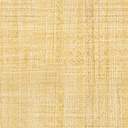 